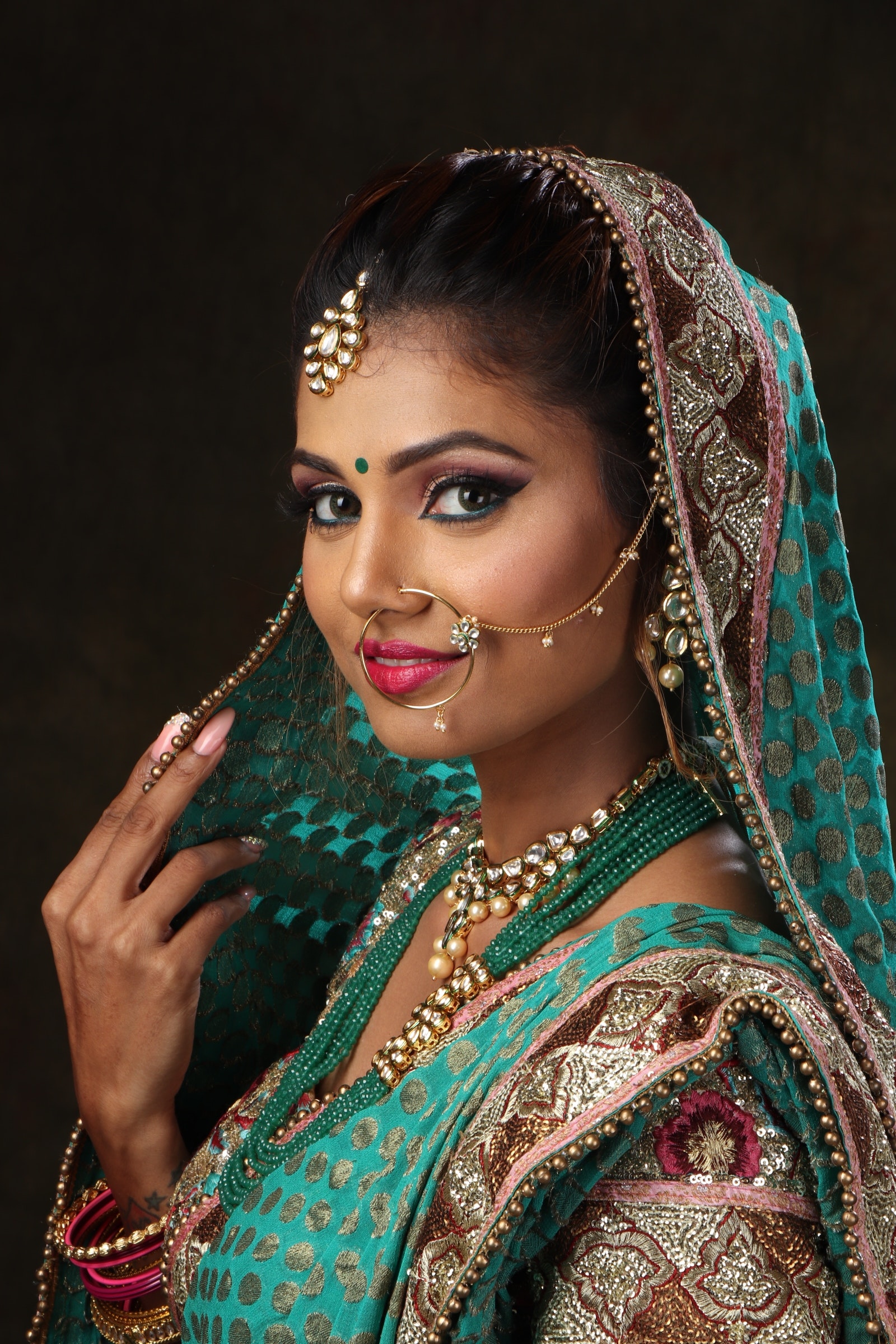 Aadhya Laghari27 yearsNew DelhiHeight: 5’ 8”Weight: 8 st. 7lbsEducation: MA in Computer ScienceLanguages: English, Hindi, BengaliCommunity: BuntHobbies: climbing, photographyOther: vegetarianAboutI am a curvy, long-legged brunette with a cheerful and optimistic disposition. In 2006 I graduated with an MA in Computer Science from Amrita University. Currently, I work as a Junior Software Engineer with HCL Technologies in Noida. In my spare time, I love to rock climb and take landscape photos. These two activities reflect my adventurous, yet sentimental nature. Plus, both require regular practice, and technical skills.I also love animals, and volunteer at a local dog shelter.I am a curvy, long-legged brunette with a cheerful and optimistic disposition. In 2006 I graduated with an MA in Computer Science from Amrita University. Currently, I work as a Junior Software Engineer with HCL Technologies in Noida. In my spare time, I love to rock climb and take landscape photos. These two activities reflect my adventurous, yet sentimental nature. Plus, both require regular practice, and technical skills.I also love animals, and volunteer at a local dog shelter.I am a curvy, long-legged brunette with a cheerful and optimistic disposition. In 2006 I graduated with an MA in Computer Science from Amrita University. Currently, I work as a Junior Software Engineer with HCL Technologies in Noida. In my spare time, I love to rock climb and take landscape photos. These two activities reflect my adventurous, yet sentimental nature. Plus, both require regular practice, and technical skills.I also love animals, and volunteer at a local dog shelter.I am a curvy, long-legged brunette with a cheerful and optimistic disposition. In 2006 I graduated with an MA in Computer Science from Amrita University. Currently, I work as a Junior Software Engineer with HCL Technologies in Noida. In my spare time, I love to rock climb and take landscape photos. These two activities reflect my adventurous, yet sentimental nature. Plus, both require regular practice, and technical skills.I also love animals, and volunteer at a local dog shelter.Family backgroundFather: Salman Laghari (surgeon)Mother: Anika Laghari (pediatrician)Brother: Ramesh Laghari (lawyer)My family has been based in New Delhi for well over four decades. My grandparents originally come from Kanpur where they both worked as doctors.My father is a surgeon with over 30 years of experience and my mother is a pediatrician. Both of them work at Indraprastha Apollo Hospital. My older brother is a lawyer and works for Phoenix Legal here in New Delhi.We are a loving family, firmly believe in the value of hard work, and do our best to live our lives to the fullest. We are also avid travellers, keen on exploring new countries.Father: Salman Laghari (surgeon)Mother: Anika Laghari (pediatrician)Brother: Ramesh Laghari (lawyer)My family has been based in New Delhi for well over four decades. My grandparents originally come from Kanpur where they both worked as doctors.My father is a surgeon with over 30 years of experience and my mother is a pediatrician. Both of them work at Indraprastha Apollo Hospital. My older brother is a lawyer and works for Phoenix Legal here in New Delhi.We are a loving family, firmly believe in the value of hard work, and do our best to live our lives to the fullest. We are also avid travellers, keen on exploring new countries.Father: Salman Laghari (surgeon)Mother: Anika Laghari (pediatrician)Brother: Ramesh Laghari (lawyer)My family has been based in New Delhi for well over four decades. My grandparents originally come from Kanpur where they both worked as doctors.My father is a surgeon with over 30 years of experience and my mother is a pediatrician. Both of them work at Indraprastha Apollo Hospital. My older brother is a lawyer and works for Phoenix Legal here in New Delhi.We are a loving family, firmly believe in the value of hard work, and do our best to live our lives to the fullest. We are also avid travellers, keen on exploring new countries.Father: Salman Laghari (surgeon)Mother: Anika Laghari (pediatrician)Brother: Ramesh Laghari (lawyer)My family has been based in New Delhi for well over four decades. My grandparents originally come from Kanpur where they both worked as doctors.My father is a surgeon with over 30 years of experience and my mother is a pediatrician. Both of them work at Indraprastha Apollo Hospital. My older brother is a lawyer and works for Phoenix Legal here in New Delhi.We are a loving family, firmly believe in the value of hard work, and do our best to live our lives to the fullest. We are also avid travellers, keen on exploring new countries.ExpectationsI’m at the stage of my career and life where I reached a satisfactory level of experience and self-sufficiency.I’m looking for a professionally stable and financially independent Hindu man, who knows his worth but remains respectful of others. Caste is of no importance.As a sporty person myself, I would like my partner to be physically fit, and willing to spend free time getting outdoors, hiking, climbing, etc. Must love animals, and be a vegetarian.I’m at the stage of my career and life where I reached a satisfactory level of experience and self-sufficiency.I’m looking for a professionally stable and financially independent Hindu man, who knows his worth but remains respectful of others. Caste is of no importance.As a sporty person myself, I would like my partner to be physically fit, and willing to spend free time getting outdoors, hiking, climbing, etc. Must love animals, and be a vegetarian.I’m at the stage of my career and life where I reached a satisfactory level of experience and self-sufficiency.I’m looking for a professionally stable and financially independent Hindu man, who knows his worth but remains respectful of others. Caste is of no importance.As a sporty person myself, I would like my partner to be physically fit, and willing to spend free time getting outdoors, hiking, climbing, etc. Must love animals, and be a vegetarian.I’m at the stage of my career and life where I reached a satisfactory level of experience and self-sufficiency.I’m looking for a professionally stable and financially independent Hindu man, who knows his worth but remains respectful of others. Caste is of no importance.As a sporty person myself, I would like my partner to be physically fit, and willing to spend free time getting outdoors, hiking, climbing, etc. Must love animals, and be a vegetarian.